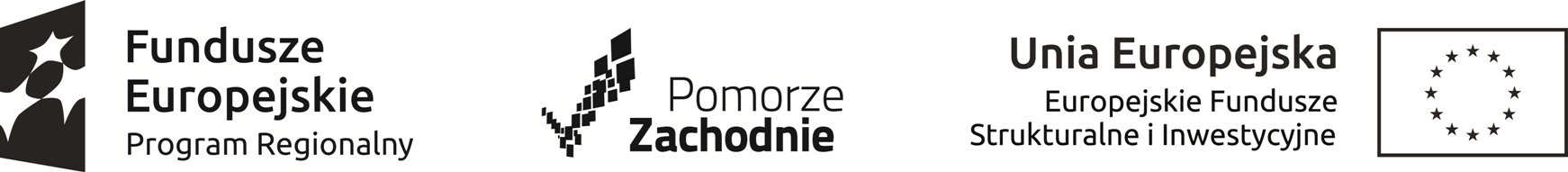 OŚWIADCZENIE UCZESTNIKA PROJEKTU W związku z przystąpieniem do projektu pn. „Rozwijamy kompetencje kluczowe uczniów szkół 
z Gminy Gościno" oświadczam, że przyjmuję do wiadomości, iż:administratorem moich danych osobowych jest Zarząd Województwa Zachodniopomorskiego pełniący funkcję Instytucji Zarządzającej dla Regionalnego Programu Operacyjnego 
Województwa Zachodniopomorskiego 2014-2020;podstawę prawną przetwarzania moich danych osobowych stanowi art. 23 ust. 1 pkt 2 lub art. 27 ust. 2 pkt 2 ustawy z dnia 29 sierpnia 1997 r. o ochronie danych osobowych  – dane 
osobowe są niezbędne dla realizacji Regionalnego Programu Operacyjnego Województwa 
Zachodniopomorskiego na lata 2014-2020,moje dane osobowe będą przetwarzane wyłącznie w celu udzielenia wsparcia, realizacji projektu „Rozwijamy kompetencje kluczowe uczniów szkół z Gminy Gościno” ewaluacji, kontroli, monitoringu i sprawozdawczości w ramach Regionalnego Programu Operacyjnego Województwa Zachodniopomorskiego na lata 2014-2020,moje dane osobowe zostały powierzone do przetwarzania Instytucji Pośredniczącej – 
Wojewódzki Urząd Pracy w Szczecinie, ul. Mickiewicza 41, 70-383 Szczecin, beneficjentowi realizującemu projekt - Gmina Gościno ul. IV Dywizji Wojska Polskiego 58, 78-120 Gościno oraz podmiotom, które na zlecenie beneficjenta uczestniczą w realizacji projektu – Gimnazjum im. Kazimierza Górskiego w Gościnie, ul. Grunwaldzka 14, 78-120 Gościno; Szkoła 
Podstawowa im. Marii Konopnickiej w Robuniu, Robuń 5, 78-120 Gościno;  Zespół Szkół 
w Gościnie Szkoła Podstawowa z Oddziałami Integracyjnymi ul. Kościuszki 5,  78-120 
Gościno. Moje dane osobowe mogą zostać przekazane podmiotom realizującym badania 
ewaluacyjne na zlecenie Powierzającego, Instytucji Pośredniczącej lub beneficjenta; moje 
dane osobowe mogą zostać również powierzone specjalistycznym firmom, realizującym na zlecenie Powierzającego, Instytucji Pośredniczącej oraz beneficjenta kontrole i audyt 
w ramach Regionalnego Programu Operacyjnego Województwa Zachodniopomorskiego na lata 2014-2020;podanie danych jest dobrowolne, aczkolwiek odmowa ich podania jest równoznaczna z brakiem możliwości udzielenia wsparcia w ramach Projektu;mam prawo dostępu do treści swoich danych i ich poprawiania.…..……………………………………………………………………………………MIEJSCOWOŚĆ I DATACZYTELNY PODPIS UCZESTNIKA PROJEKTU*